         В соответствии с Федеральным законом Российской Федерации от 06.10.2003 г. № 131-ФЗ «Об общих принципах организации местного самоуправления в Российской Федерации», руководствуясь Уставом Дальнереченского городского округа, решением муниципального комитета г. Дальнереченск от 21.06.2005 г. №  99 «Об утверждении  Положения «О наказах избирателей», рассмотрев заявления депутатов Думы Дальнереченского городского округа Хачаняна Л.Г., Савенко Ю.В., Кабачинского С.В., Егорова А.В., Давиденко С.С., Ткачева И.А.,  Ибрагимова Э.И., Серых В.Ю., Павлова А.А., Дума Дальнереченского городского округаРЕШИЛА:          1. Внести в решение Думы Дальнереченского городского округа от 25.11.2021 г. № 116 «Об утверждении «Перечня наказов избирателей депутатам Думы Дальнереченского городского округа на 2022 г.» следующие изменения:1.1. Пункт 3 Перечня наказов избирателей депутатам Думы Дальнереченского городского округа на 2022 г. изложить в новой редакции:1.2. Пункт 5 Перечня наказов избирателей депутатам Думы Дальнереченского городского округа на 2022 г. изложить в новой редакции:1.3. Пункт 6 Перечня наказов избирателей депутатам Думы Дальнереченского городского округа на 2022 г. изложить в новой редакции:1.4. Пункт 10 Перечня наказов избирателей депутатам Думы Дальнереченского городского округа на 2022 г. изложить в новой редакции:1.5. Пункт 13 Перечня наказов избирателей депутатам Думы Дальнереченского городского округа на 2022 г. изложить в новой редакции:1.6. Пункт 15 Перечня наказов избирателей депутатам Думы Дальнереченского городского округа на 2022 г. изложить в новой редакции:1.7. Пункт 16 Перечня наказов избирателей депутатам Думы Дальнереченского городского округа на 2022 г. изложить в новой редакции:1.8. Пункт 17 Перечня наказов избирателей депутатам Думы Дальнереченского городского округа на 2022 г. изложить в новой редакции:1.9. Пункт 19 Перечня наказов избирателей депутатам Думы Дальнереченского городского округа на 2022 г. изложить в новой редакции:2. Настоящее решение подлежит обнародованию и размещению на официальном Интернет-сайте Дальнереченского городского округа.3. Настоящее решение вступает в силу со дня его обнародования.Глава Дальнереченскогогородского округа		                                                 С.В. Старков  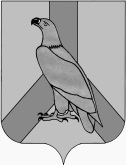 ДУМА ДАЛЬНЕРЕЧЕНСКОГОГОРОДСКОГО ОКРУГАПРИМОРСКОГО КРАЯРЕШЕНИЕДУМА ДАЛЬНЕРЕЧЕНСКОГОГОРОДСКОГО ОКРУГАПРИМОРСКОГО КРАЯРЕШЕНИЕДУМА ДАЛЬНЕРЕЧЕНСКОГОГОРОДСКОГО ОКРУГАПРИМОРСКОГО КРАЯРЕШЕНИЕДУМА ДАЛЬНЕРЕЧЕНСКОГОГОРОДСКОГО ОКРУГАПРИМОРСКОГО КРАЯРЕШЕНИЕ31 марта 2022 г.        г. Дальнереченск                  г. Дальнереченск                         № 47О внесении изменений в решение Думы Дальнереченского городского округа от 25 ноября 2021 г. № 116 «Об утверждении «Перечня наказов избирателей депутатам Думы Дальнереченского городского округа на 2022 г.» О внесении изменений в решение Думы Дальнереченского городского округа от 25 ноября 2021 г. № 116 «Об утверждении «Перечня наказов избирателей депутатам Думы Дальнереченского городского округа на 2022 г.» № п.ФИО депутатаПеречень наказов с указанием характера работ (адреса объектов) Объем средств (руб.) Ответственные исполнители 3Хачанян Левон Георгиевич Асфальтирование проезда с    ул. Г.Даманского 8 до ул. Уссурийской 54300000Администрация Дальнереченского городского округа№ п.ФИО депутатаПеречень наказов с указанием характера работ (адреса объектов) Объем средств (руб.) Ответственные исполнители 5Савенко Юрий ВикторовичУстановка опоры освещения со светильником по адресам: ул. Ясная, 15 (1 шт.), ул. Арсеньева (1 шт.)Ремонт  детской хоккейной коробки по адресу: ул. Трудовая, 21100000200000Администрация Дальнереченского городского округа№ п.ФИО депутатаПеречень наказов с указанием характера работ (адреса объектов) Объем средств (руб.) Ответственные исполнители 6Кабачинский Сергей Владимирович Асфальтирование ул. Энгельса 19300000Администрация Дальнереченского городского округа№ п.ФИО депутатаПеречень наказов с указанием характера работ (адреса объектов) Объем средств (руб.) Ответственные исполнители 10Егоров Александр Викторович Устройство уличного освещения на избирательном округе № 10300000Администрация Дальнереченского городского округа10Егоров Александр Викторович 300000Администрация Дальнереченского городского округа№ п.ФИО депутатаПеречень наказов с указанием характера работ (адреса объектов) Объем средств (руб.) Ответственные исполнители 13Давиденко Сергей СергеевичАсфальтирование автостоянки Пушкина, 19Отсыпка дресвой на избирательном округе № 13200000100000Администрация Дальнереченского городского округа№ п.ФИО депутатаПеречень наказов с указанием характера работ (адреса объектов) Объем средств (руб.) Ответственные исполнители 15Ткачев Илья Александрович Приобретение и установка ограждения на мини-футбольном поле по адресу: ул. Владивостокская, д. 2300000Администрация Дальнереченского городского округа№ п.ФИО депутатаПеречень наказов с указанием характера работ (адреса объектов) Объем средств (руб.) Ответственные исполнители 16Ибрагимов Эдуард ИскандаровичУстройство уличного освещения ул. Олега Кошевого300000Администрация Дальнереченского городского округа№  округаФИОдепутатаПеречень наказов с указанием характера работ (адреса объекта)Объём средств  руб.Ответственные исполнители1234517Серых Владимир Юрьевич Обустройство уличного освещения на округе № 17300000Администрация Дальнереченского городского округа № п.ФИО депутатаПеречень наказов с указанием характера работ (адреса объектов) Объем средств (руб.) Ответственные исполнители 19Павлов Александр АнатольевичАсфальтирование ул. КраснознаменнойОбустройство уличного освещения на избирательном округе.200000100000Администрация Дальнереченского городского округа